What is it made from?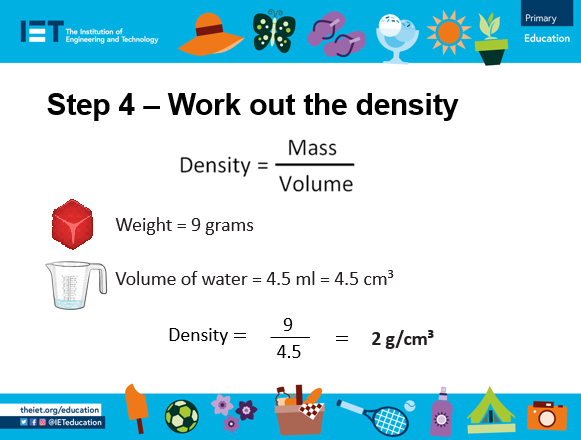 Testing the Density of MaterialsComplete this worksheet for each material you test.The material with the lowest density:    ___________________________________The material with the highest density:   ___________________________________MaterialWeight (g)Volume (ml)  Density (g/cm3)